N°:     144FECHA: junio 5 2017   				                 DE: Directoras de grupo transición A y BPARA: Padres  de  familia                                               Asunto: Circular de la semanaMrs. Maira /Mrs. Diana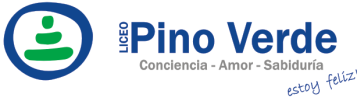 REGISTROISO-BPMCIRCULARAF-RG-13REGISTROISO-BPMCIRCULARVersión 3REGISTROISO-BPMCIRCULARJulio de 2011UNIT OF INQUIRYSPECIAL ACTIVITIESHOMEWORKNOTES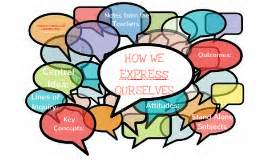 Central IdeaCelebrations and traditions can help us find the ways to express our culturesKey ConceptsReflection (How do we know?) Connection (How is it connected to other things?) Form: What is it like? Queridas familias, por favor practicar la canción en casa.https://youtu.be/xvX_5ym_ajI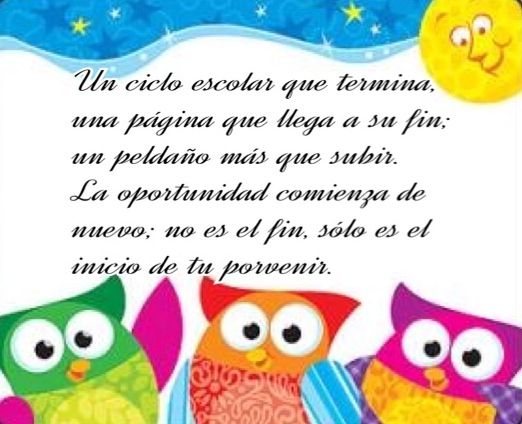 Fechas Importantes:Comisiones: Junio 7 (track B NO asiste).Asamblea:Junio 9 9:00am Loa esperamos!Queridos papás, recuerden que los niños vienen el 9 de junio vestidos con atuendos y accesorios que representen el país escogido.